FORM-IR1 Sample of Business Taxpayer Registration Form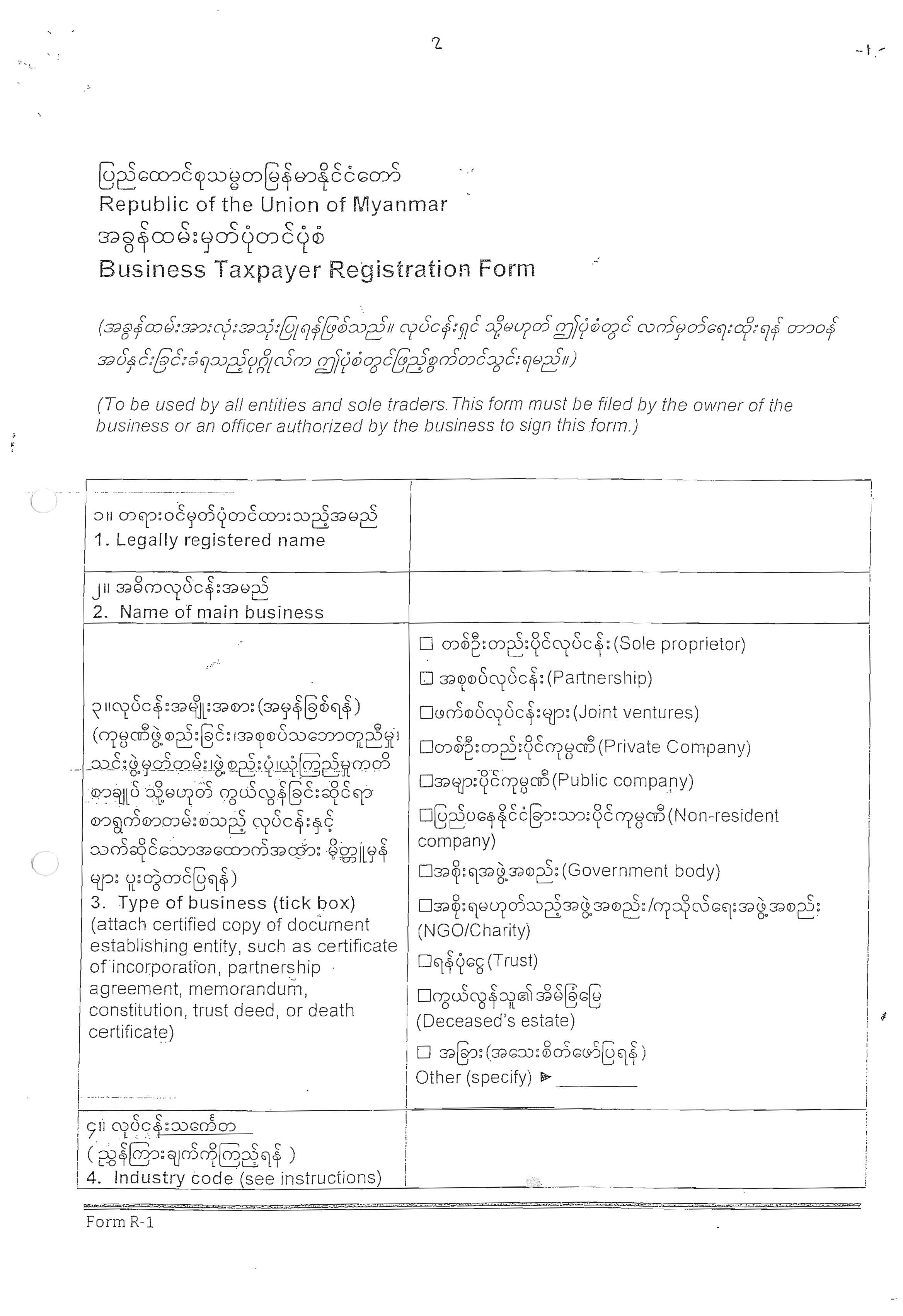 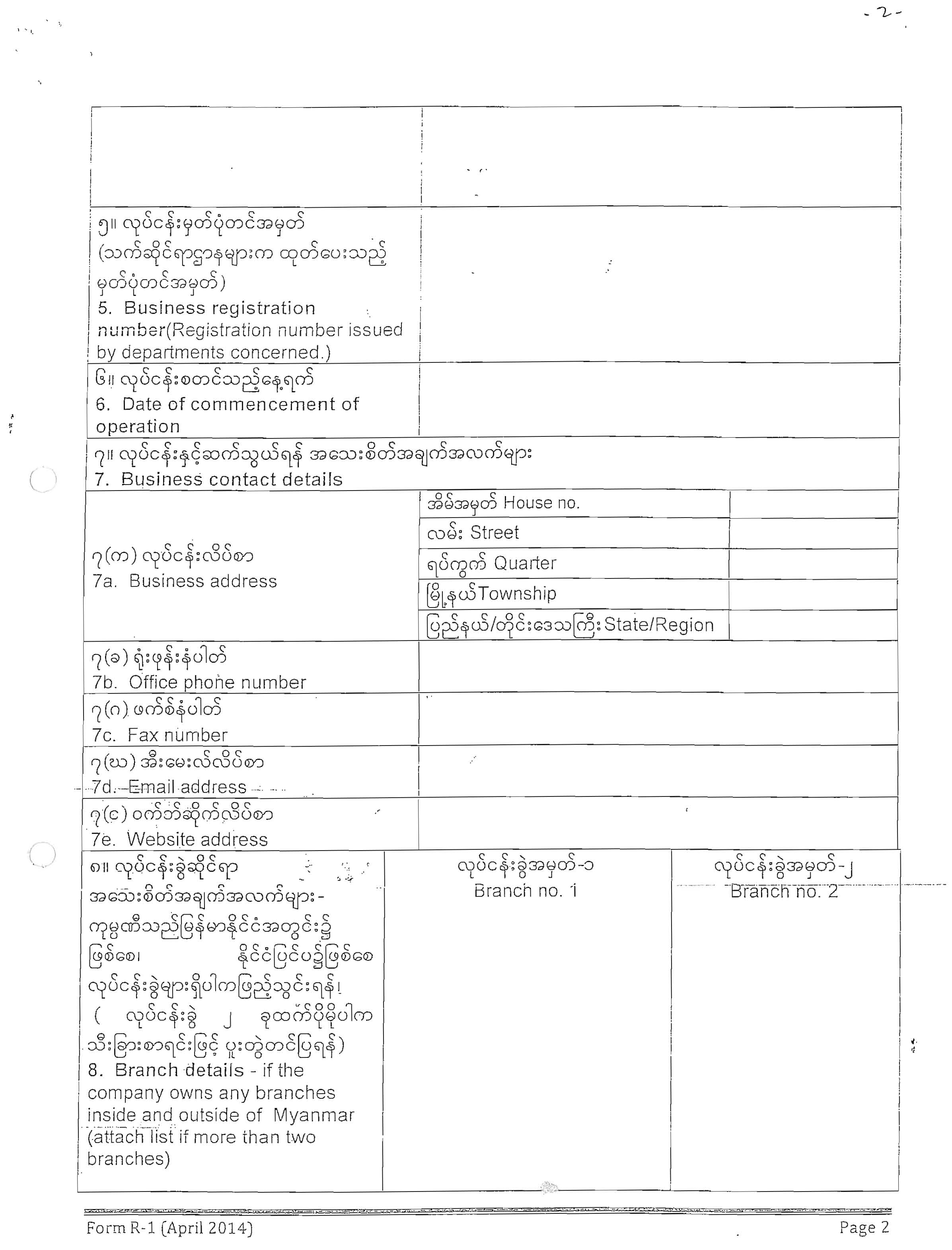 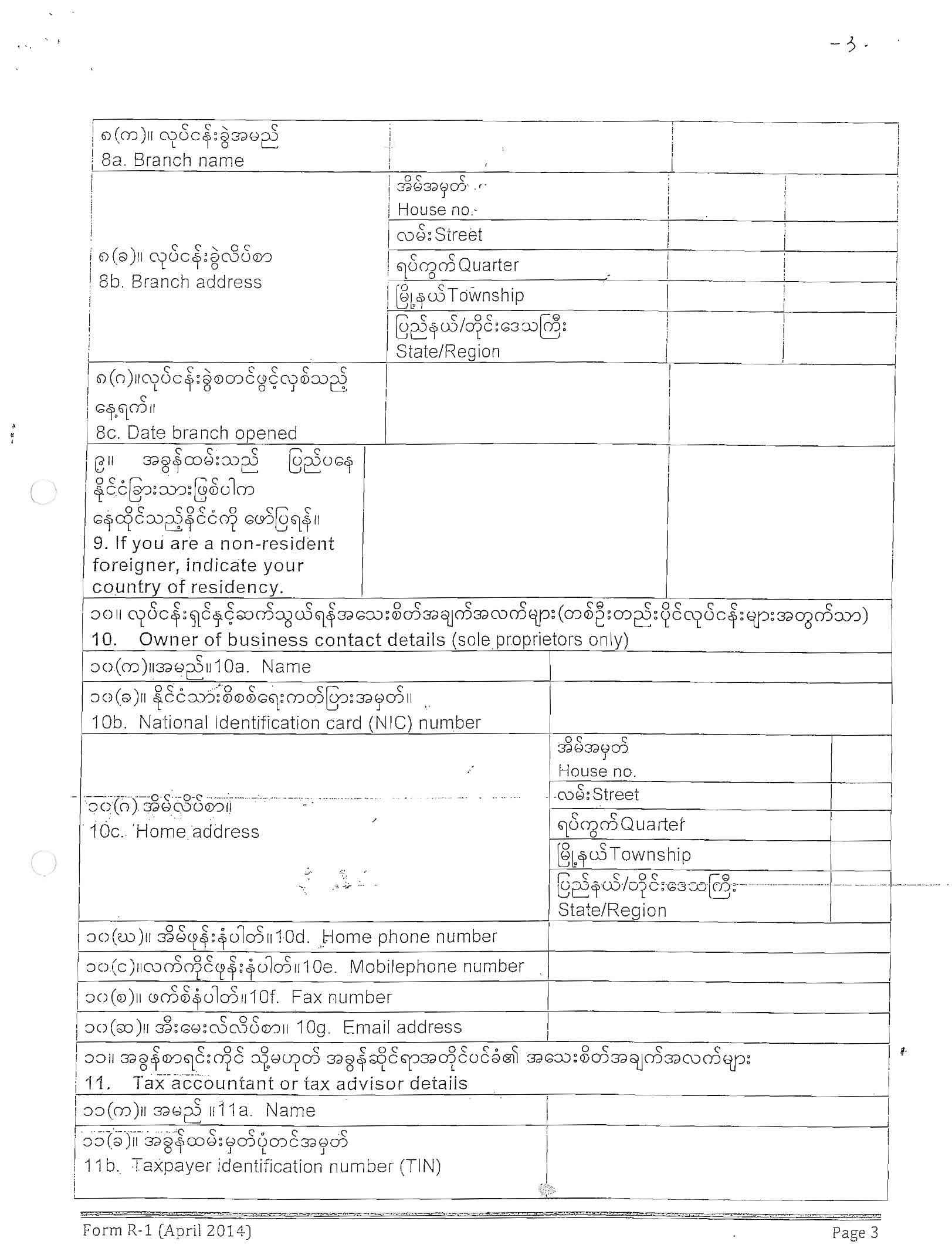 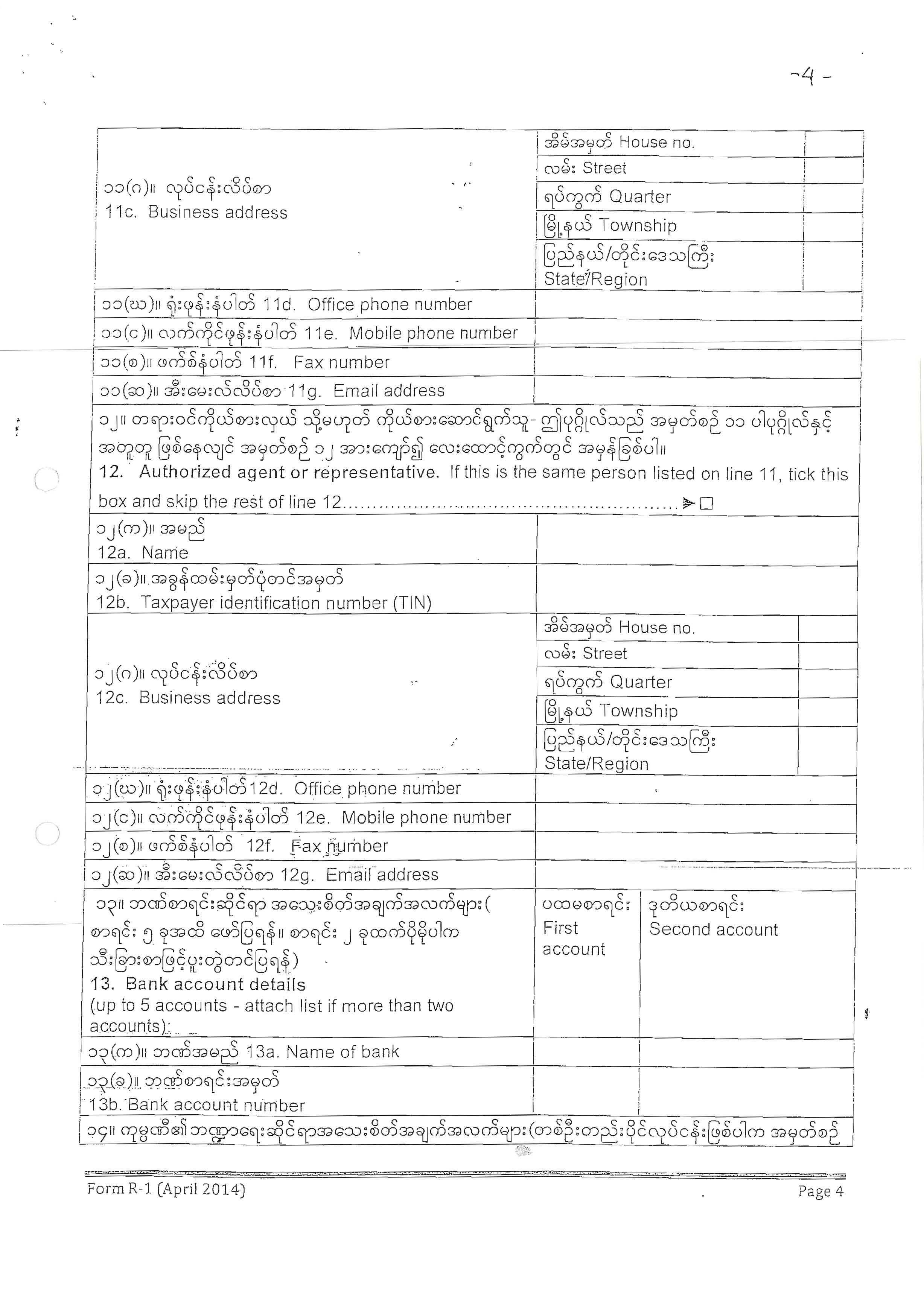 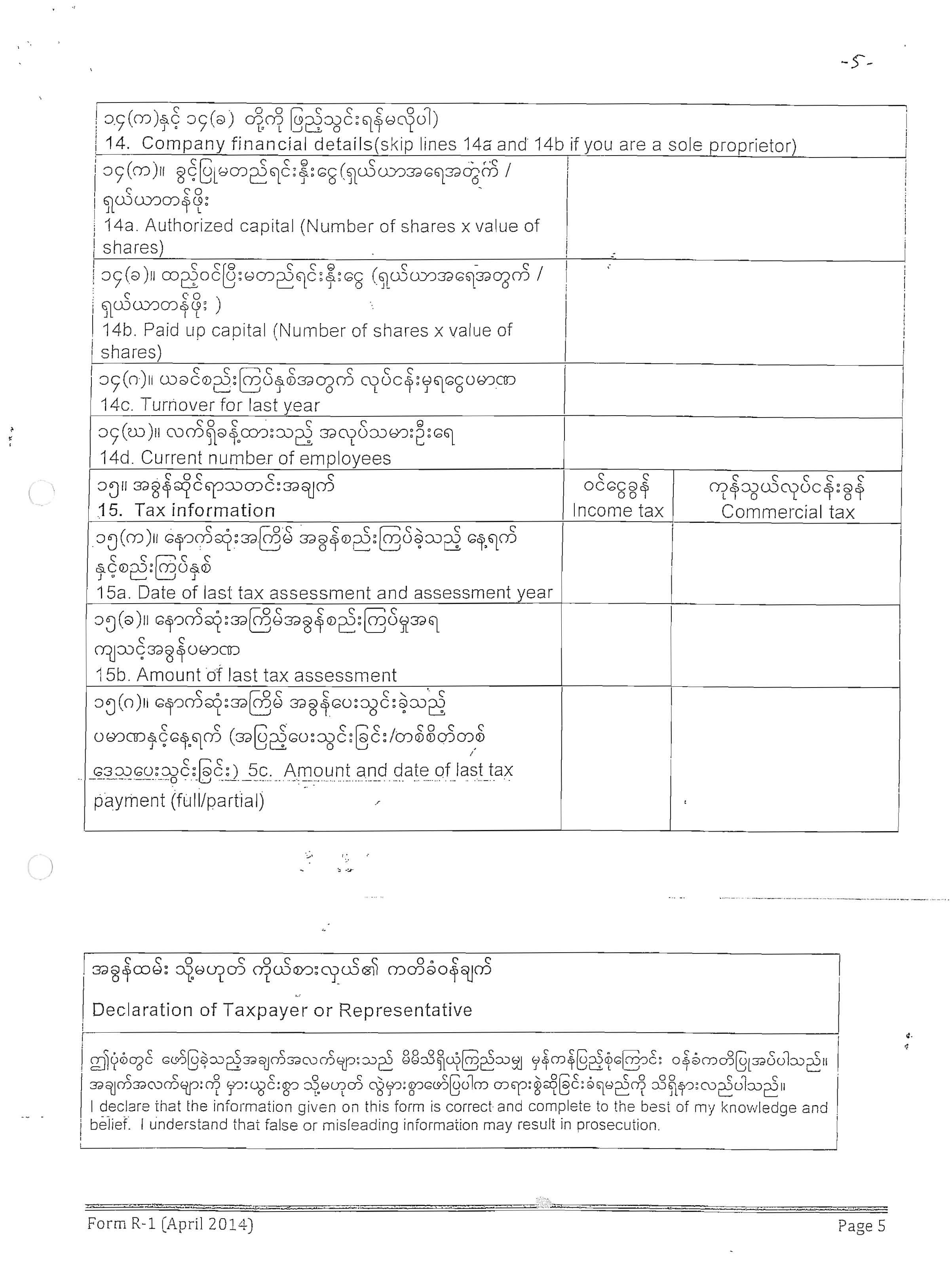 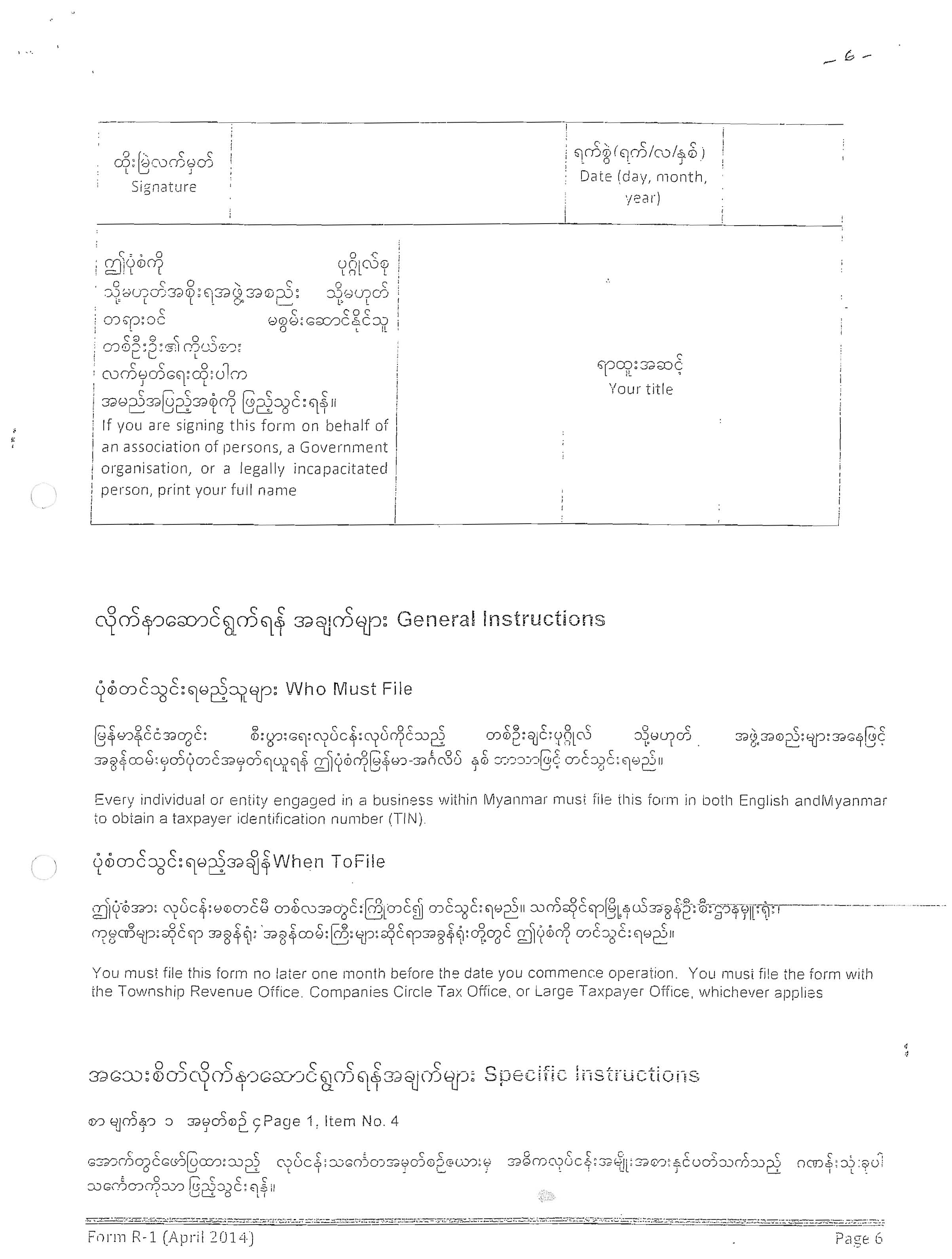 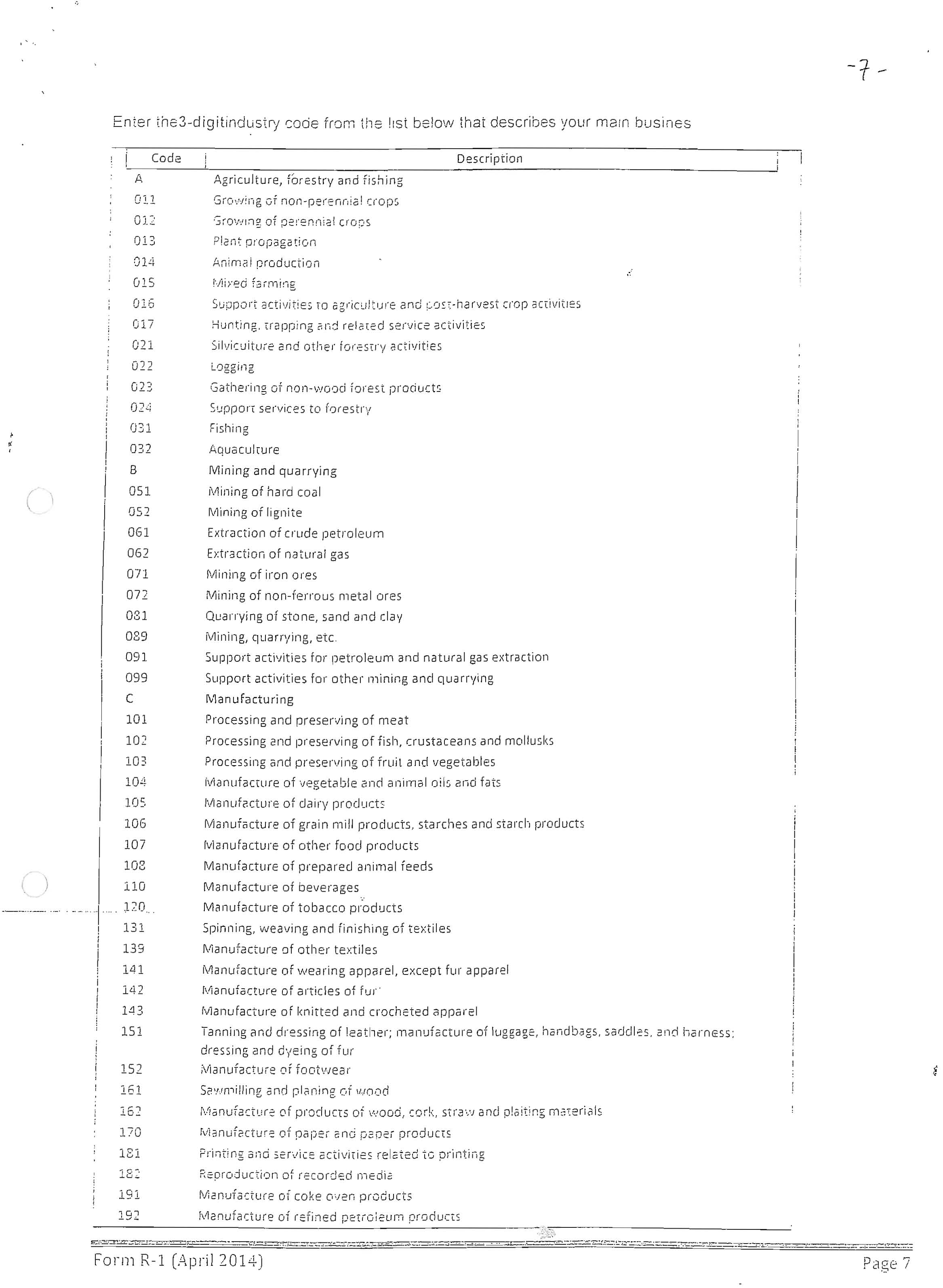 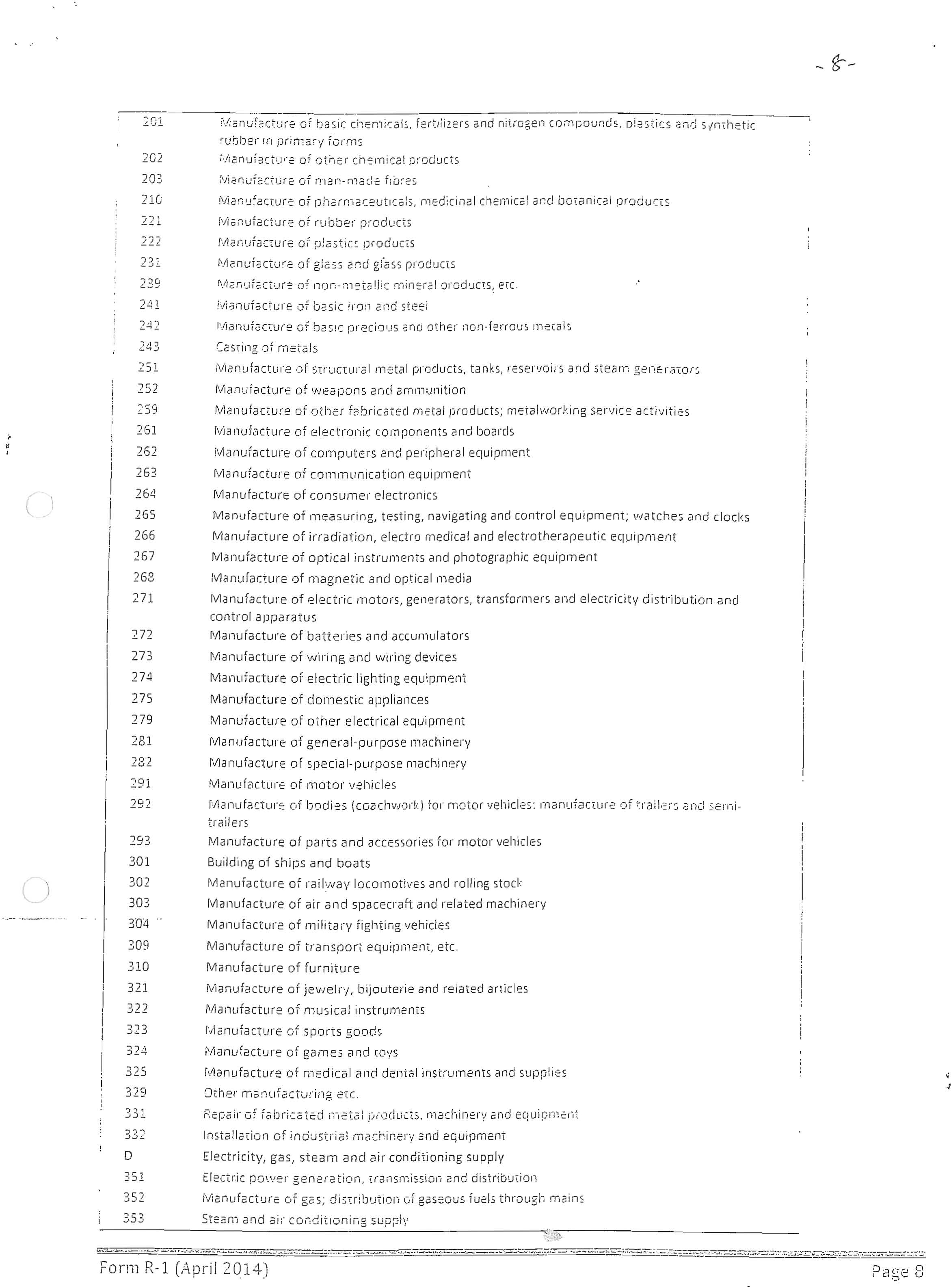 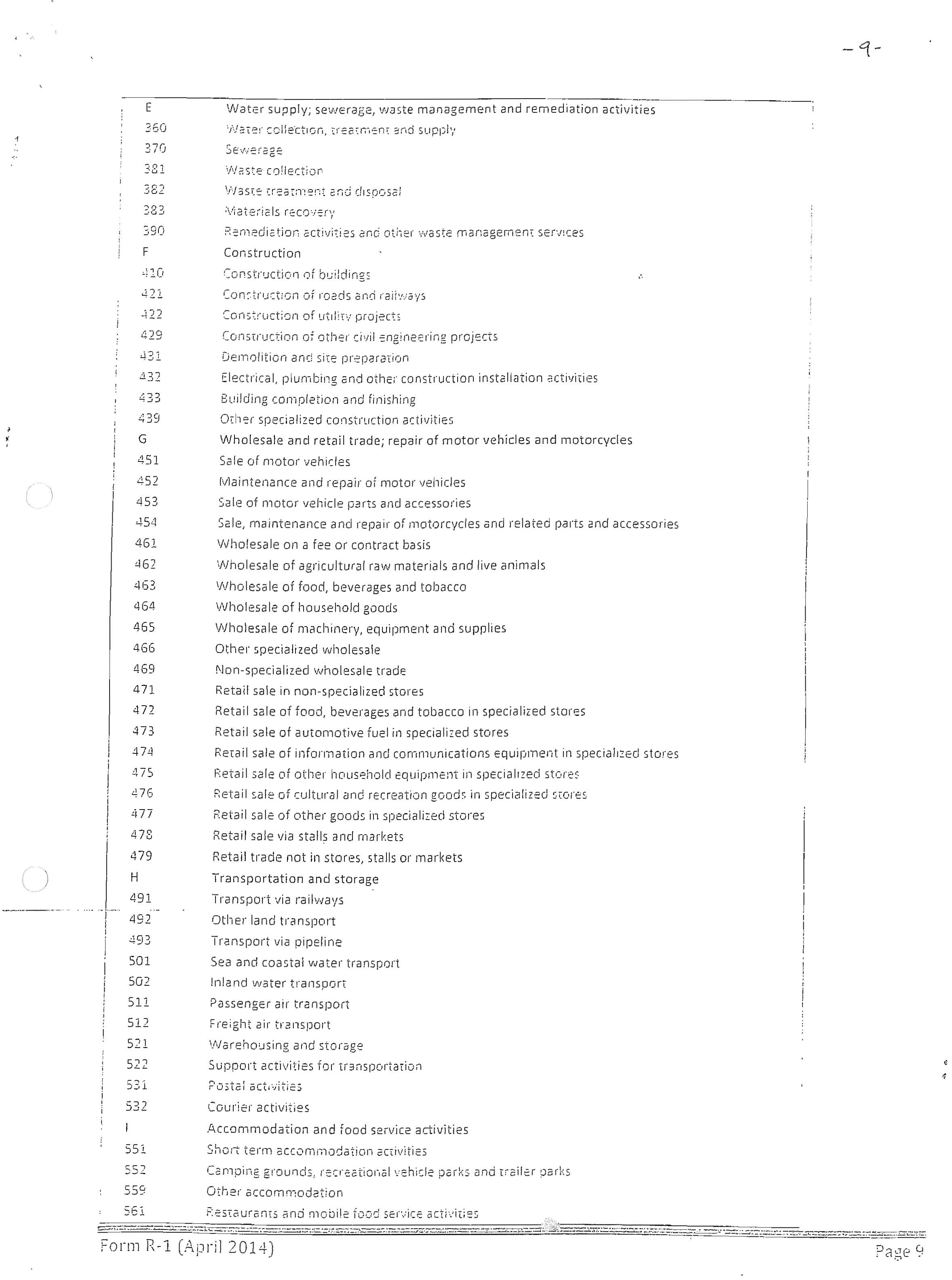 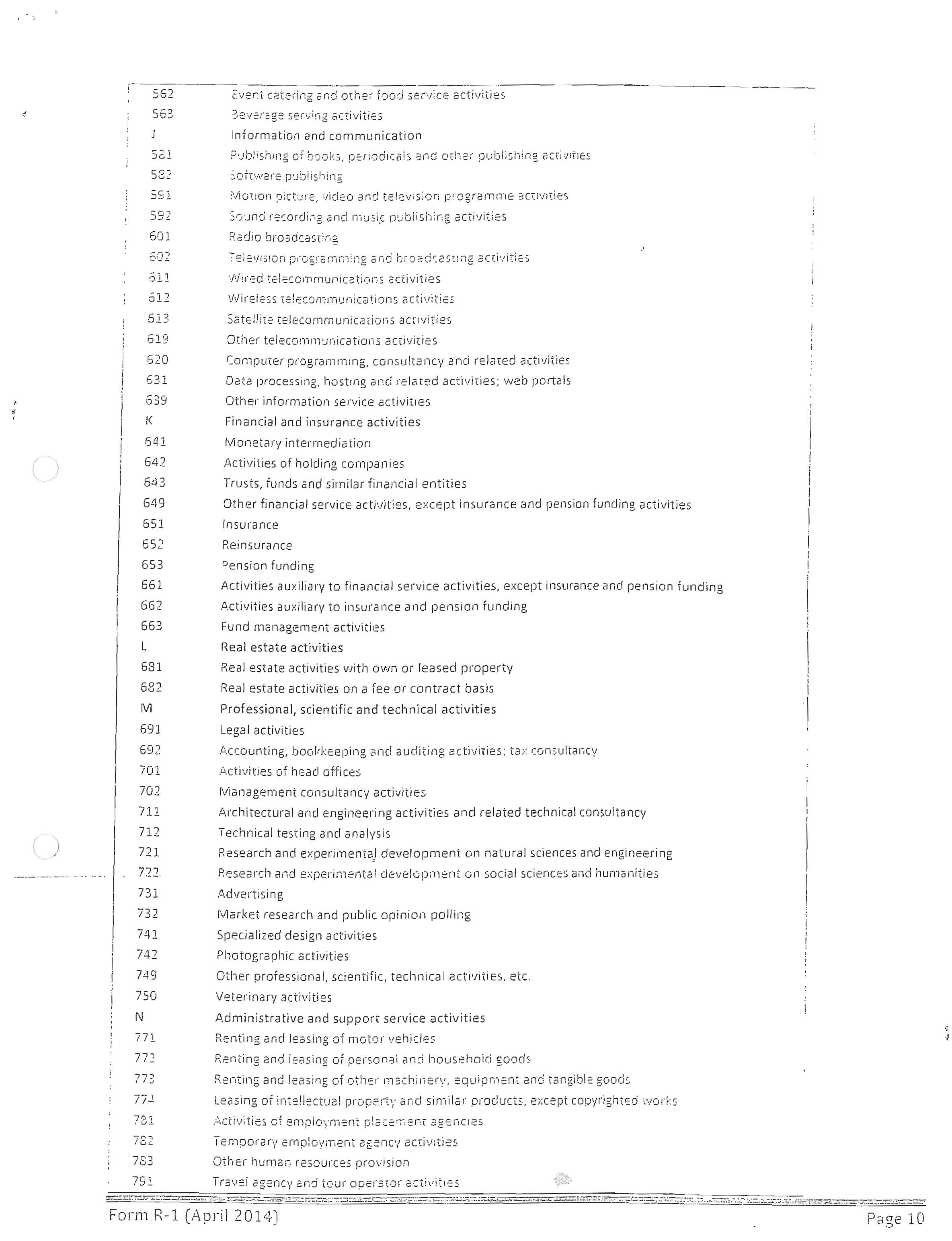 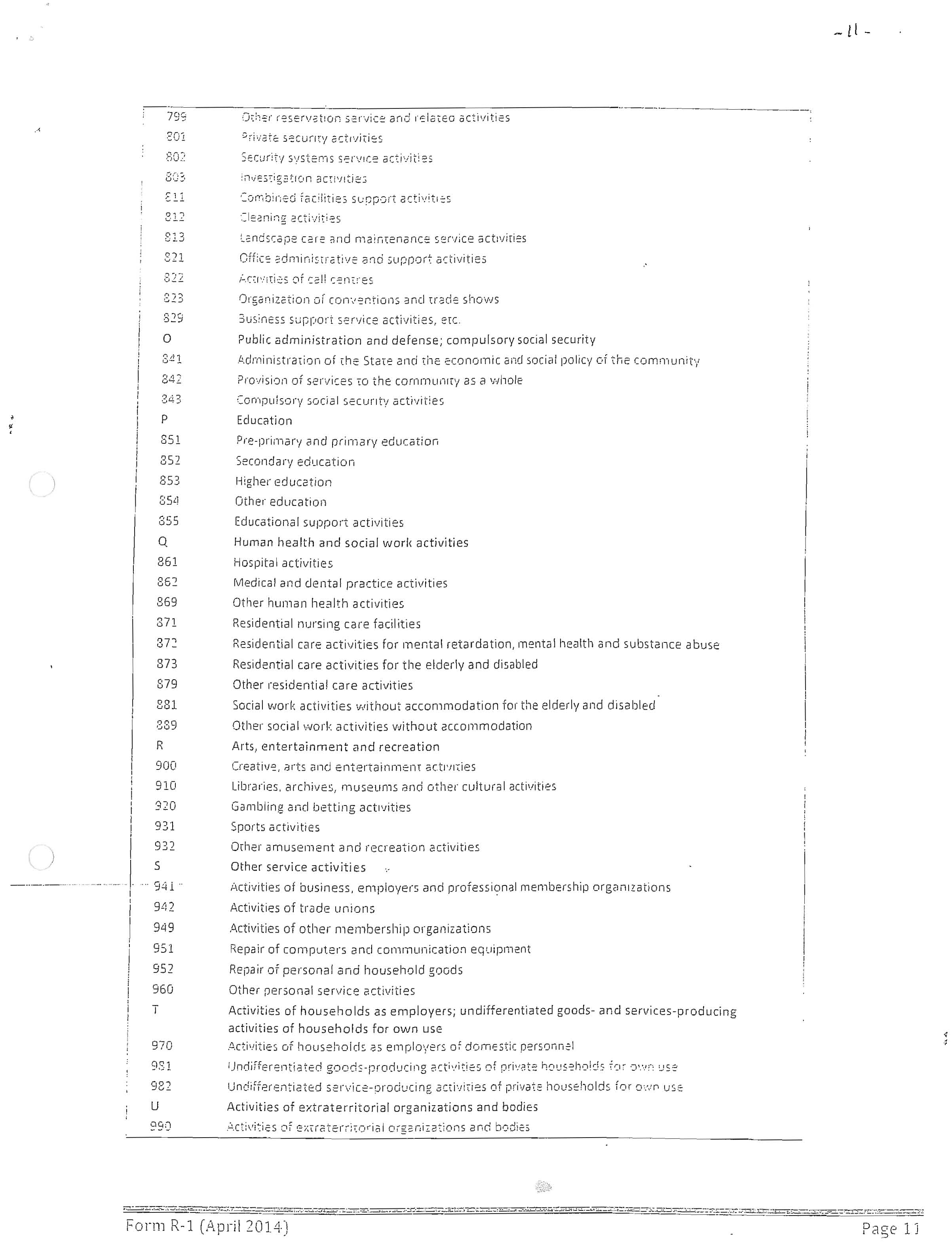 